________________, 2019 r.
........................................................... (pieczęć szkoły)						KOMITET OKRĘGOWY						OLIMPIADY WIEDZY TECHNICZNEJZGŁOSZENIEZgłaszamy do udziału w XLVI edycji Olimpiady Wiedzy Technicznej uczniów naszej szkoły. Jednocześnie powołujemy Komisję Szkolną w składzie: ................................................................................ – przewodniczący adres e-mail  ………………………………………................................................................................. - z-ca przewodniczącegoadres e-mail ………………………………………..................................................................................  - członkowie     adres  e-mail ………………………………………Osobą odpowiedzialną za przeprowadzenie I etapu Olimpiady w naszej szkole jest p. ____________________________ adres mailowy: ___________ telefon: _____________...............................................................							(pieczęć i podpis Dyrektora szkoły)Informacje dotyczące przetwarzania danych osobowychAdministratorem Pani/Pana danych osobowych jest Federacja Stowarzyszeń Naukowo-Technicznych Naczelna Organizacja Techniczna (dalej jako „Administrator”)  z siedzibą w Warszawie (00-043), ul.  Czackiego 3/5, www.enot.pl, z którą można się skontaktować za pośrednictwem adresu e-mail: sekretariat@not.org.pl lub pisemnie na wyżej wskazany adres siedziby Administratora. ŹRÓDŁO DANYCHPani/Pana dane osobowe zostały pozyskane przez Administratora od Szkoły w związku ze zgłoszeniem udziału uczniów Szkoły do XLVI edycji Olimpiady Wiedzy Technicznej Szkoły oraz udziałem Pani/Pana w Komisji Szkolnej. ZAKRES PRZETWARZANYCH DANYCH OSOBOWYCHZakres Pani/Pana danych osobowych przetwarzanych przez Administratora obejmuje Pani/Pana imię 
i nazwisko, adres e – mail, numer telefonu (w przypadku osoby odpowiedzialnej za przeprowadzenie I etapu Olimpiady). CELE I PODSTAWY PRZETWARZANIA DANYCH OSOBOWYCHPani/Pana dane osobowe będą przetwarzane w celu: Organizacji i przeprowadzenia XLVI edycji Olimpiady Wiedzy Technicznej zgodnie 
z Rozporządzeniem Ministra Edukacji Narodowej i Sportu z dnia 29 stycznia 2002 r. w sprawie organizacji oraz sposobu przeprowadzania konkursów, turniejów i olimpiad.Umożliwienia kontaktu Administratora  z Panią/ Panem, w związku z organizacją 
i przeprowadzeniem XLVI edycji Olimpiady Wiedzy Technicznej  (art. 6 ust. 1 lit. f RODO).Dochodzenia roszczeń lub obrony przed takimi roszczeniami przez Administratora, podstawą prawną przetwarzania jest uzasadniony interes realizowany przez Administratora (art. 6 ust. 1 lit 
f RODO).ODBIORCY DANYCH OSOBOWYCHPani/Pana dane osobowe mogą być przekazywane: Dostawcom systemów informatycznych i usług IT (w szczególności takim odbiorcą będzie NOT-Informatyka sp. z o.o.).Podmiotom świadczącym na rzecz Administratora usługi w szczególności: prawne, księgowe 
i doradcze.Podmiotom uprawnionym z podstawie powszechnie obowiązujących przepisów prawa  do dostępu do Pani/Pana danych osobowych (np. organom władzy publicznej).OKRES PRZECHOWYWANIA DANYCH OSOBOWYCHPani/Pana dane osobowe będziemy przetwarzać przez okres do 5 lat od ich pozyskania.  Wskazany okres może zostać przedłużony w przypadku konieczności dochodzenia roszczeń lub obrony przed takimi roszczeniami. PRZYSŁUGUJĄCE PANI/PANU PRAWA  W związku z przetwarzaniem przez Administratora Pani/Pana danych osobowych posiada Pani/Pan następujące prawa związane z przetwarzaniem danych osobowych: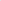 prawo dostępu do swoich danych osobowych,prawdo do przenoszenia danych osobowych,prawo żądania sprostowania/ uzupełnienia swoich danych osobowych,prawo żądania usunięcia swoich danych osobowych, prawo do wniesienia sprzeciwu wobec przetwarzania Pani/Pana danych osobowych ze względu 
na Pani/Pana szczególną sytuację,prawo do żądania ograniczenia przetwarzania danych osobowych.Aby skorzystać z powyższych praw, należy skontaktować się z Administratorem.  Jednocześnie informujemy, że korzystanie z w/w praw  może zostać ograniczone lub wyłączne na podstawie powszechnie obowiązujących przepisów prawa do których stosowania jest zobowiązany Administrator.Jeżeli Pani/Pana zdaniem przetwarzanie przez Administratora Pani/Pana danych osobowych narusza przepisy dotyczące ochrony danych osobowych, w szczególności RODO  przysługuje Pani/Panu prawo do wniesienia skargi do organu nadzorczego zajmującego się ochroną danych osobowych, w Polsce do Prezesa Urzędu Ochrony Danych Osobowych.ZAUTOMATYZOWANE PODEJMOWANIE DECYZJI I PROFILOWANIEW stosunku do Pani/Pana nie będą podejmowane zautomatyzowane decyzje, w tym decyzje opierające się na profilowaniu .PRZEKAZYWANIE DANYCH Administrator nie przekazuje Pani/Pana danych osobowych do Państw trzecich (poza obszarem EOG) oraz 
do organizacji międzynarodowych. 